Marloes Verheiden
Curriculum Vitae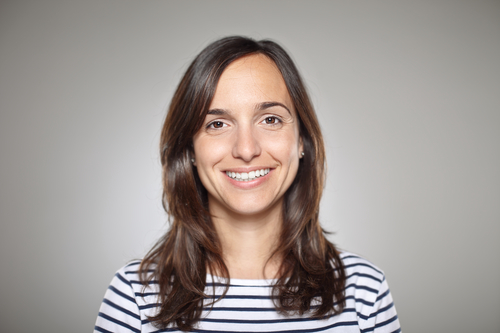 WerkervaringOpleidingenTalenInteresses en aanvullende informatieVaardigheden en competentiesWist je dat je dit cv binnen 15 minuten kunt maken?Neem een kijkje op cvster.nl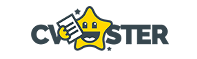 Naam:M. VerheidenAdres:Stationsstraat 23
3456  Den BoschMobiel:0612345678Rijbewijs:BE-mail:M.verheiden@gmail.comGeboortedatum:01-01-1995Geboorteplaats:RotterdamNationaliteit:Nederlandse04-2015 tot heden:Food and Beverage managerRestaurant Fjord te Amsterdam06-2013 tot 03-2015:BediendingHotel the Grand te Amsterdam06-2012 tot 07-2013:Allround Horeca medewerkerHoreca Uitzendburea Doen te Amsterdam02-2009 tot 04-2012:BedieningRestaurant Zeezout te Rotterdam2007 - 2011:VMBO theoretische leerwegConnect College, Rotterdam2007 - 2011:DetailhandelROC, AmsterdamNederlands:MoedertaalEngels:VloeiendHobby’s:Dansen, Hockey, FilmsVaardigheden:GastvrijheidLeidinggevenFlexibiliteitTeamwork